Тестовая работа по швейному делудля проверки знаний обучающихся 8 класса за 2- четверть(второй уровень)Фамилия обучающейся_____________________________Дата_____________Задание:  Найти соответствие между видом ткани и их свойствами.1. Рядом с названием вида ткани обозначить цифрами их свойства.Задание:  Выбери правильный ответ.2. К каким видам изделий по способу носки относится блузки?                                а) поясным                                б) плечевымЗадание:   Дополни предложение.3.  Блузки по назначению бывают: повседневные,_____________________________________________________________________________________ 4.В современной одежде различают стили:___________________________ _______________________________________________________________5. В одежде различают силуэты:____________________________________________________________________________________________________6. Фасоны платья выбирают с учетом:_______________________________________________________________________________________________ 7. Выбор ткани для пошива платья зависит от:________________________________________________________________________________________8. Цельнокроеными называют платья, в которых______________________________________________________________________________________ 9. Для изготовления выкройки цельнокроеного платья можно использовать выкройку____________________________________________ Задание:  10. Написать название вытачек на деталях цельнокроеного платья.Задание:  Дополни предложение. 11.Вырез горловины в платье без воротника может иметь форму: круглый ________________________________________________________________Задание:  12. Записать последовательность пошива цельнокроеного платья.________________________________________________________________________________________________________________________________________________________________________________________________________________________________________________________________________________________Тестовая работа по швейному делудля проверки знаний обучающихся 8 класса за 2 четверть(третий уровень)Фамилия обучающейся___________________________________________Задание: Найти соответствие между видом ткани и их свойствами.1.Рядом с названием вида ткани обозначить цифрами их свойства. Задание:  Дополни предложение.2. Блузки по назначению бывают: повседневные,_______________________________________________________________________________________  Задание:  Выбери правильный ответ.3.К каким видам изделий по способу носки относится блузки?                                а) поясным                                б) плечевым 4. В современной одежде различают стили:      а) классический            в) романтический          д) полуприлегающий      б) прямой                      г)  спортивный.    5. В одежде различают силуэты:            а)  прямой                     в) прилегающий             д) классический          б) свободный               г) полуприлегающий.    6. Выбор ткани для пошива платья зависит от:        а) фасона                        в) моды                            д) времени года        б) назначения платья    г) строения фигуры человека.                   7. Для изготовления выкройки цельнокроеного платья можно использовать выкройку:           а) ночной сорочки         б) блузки                     в) юбки.Задание: 8. Написать название деталей цельнокроеного платья.   Задание: 9. Определи последовательность пошива цельнокроеного платья.          а) Обработать вытачки          б) Обработать горловину          в) Обработать боковые срезы          г) Обработать плечевые срезы          д) Обработать пройму          е) Обработать нижний срез          ж) Отутюжить готовое изделие.Вид тканиСвойства ткани.1. Натуральные шелковые ткани.2. Искусственные шелковые ткани.мягкиетяжелыежесткиепрочныелегкиеочень прочные.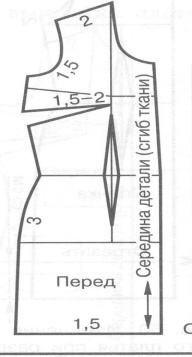 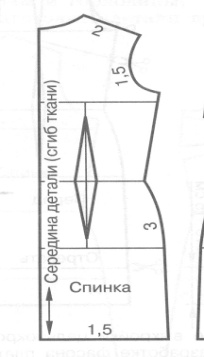 Вид тканиСвойства ткани.1. Натуральные шелковые ткани.2. Искусственные шелковые ткани.      1.мягкие      2.тяжелые      3. жесткие      4. прочные      5. легкие 6. очень прочные.